Skica 1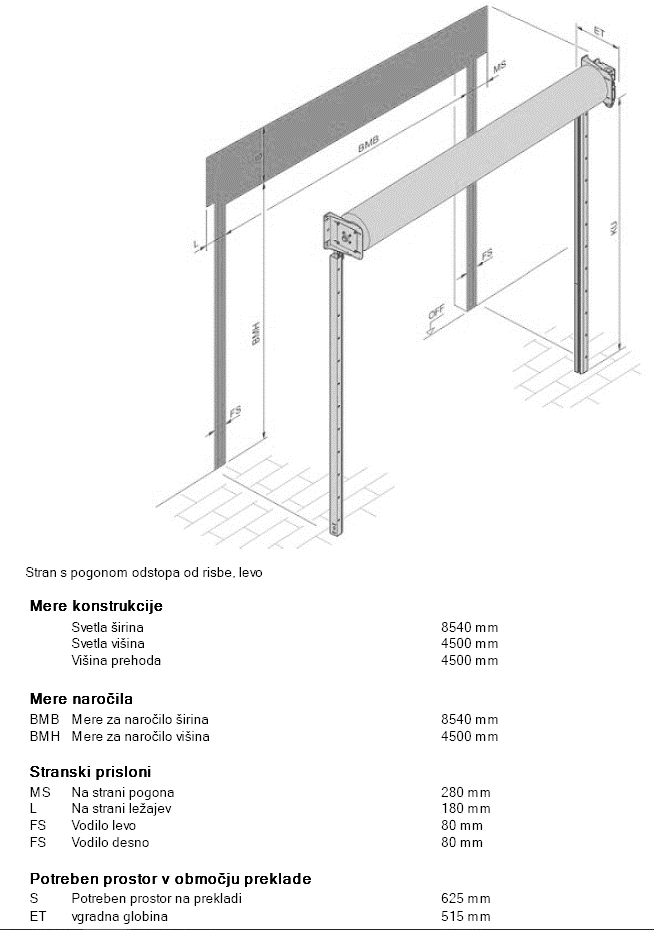 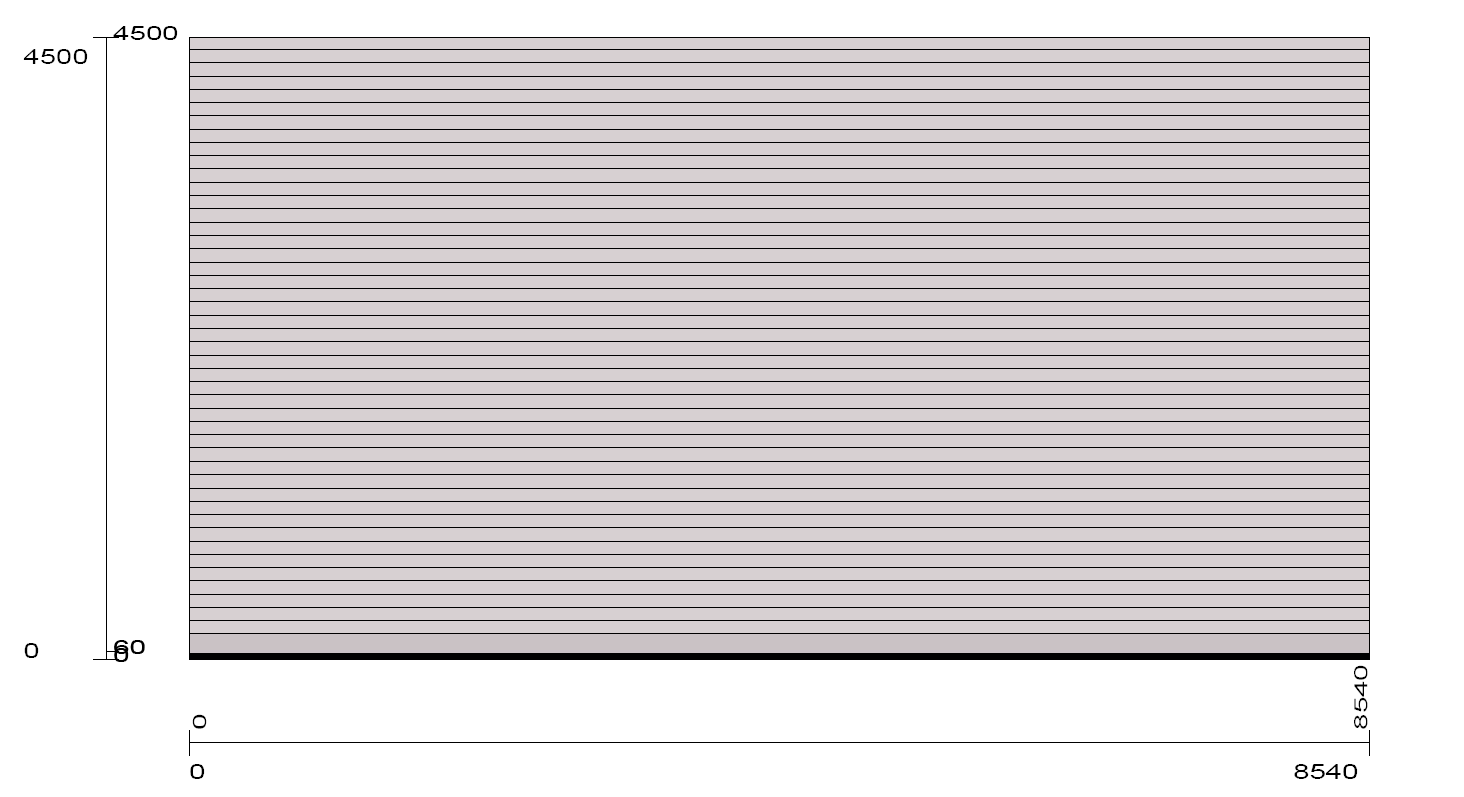 